Grupa : 3, 4 latki – 13.04.2021 r.Propozycje zadań: Liczymy kwiatyZabawa Ziemia, woda, powietrze Na hasło: ziemia – dzieci: dotykają dłońmi podłogi, woda – chwytają się dłońmi za kolana, powietrze – podnoszą ręce do góry, wskazując przestrzeń nad sobą.Wyjaśnienie:  rośliny, tak jak ludzie i zwierzęta, oddychają. Pochłaniają przytym szkodliwe gazy, a wydzielają tlen, który jest potrzebny do oddychania ludziom i zwierzętom. Jeżeli ziemia, woda i powietrze są zanieczyszczone, to szkodzą nie tylko ludziom, ale zwierzętom i roślinom, które wtedy chorują.Liczymy kwiaty – ćwiczenia matematyczneLiczenie w zakresie pięciu. Dziecko (z pomocą rodzica) rysuje na kartce kwiaty: z trzema, z czterema i z pięcioma płatkami. Każdy kwiat na innej kartce 
i kładzie je na podłodze.Dziecko spaceruje między kwiatami i je zbiera. Gdy rodzic klaśnie: pięć razy – zbiera po jednym kwiatku z pięcioma płatkami, cztery razy – zbiera po jednym kwiatku z czterema płatkami, trzy razy – zbiera po jednym kwiatku z trzema płatkami. - Dziecko ma przed sobą  po pięć kwiatków, np. dwa z pięcioma płatkami, dwa z czterema płatkami i jeden z trzema płatkami.Dziecko liczy kwiaty  i pokazuje ich liczbę na palcach. Rodzic pyta:Ile jest kwiatów z trzema płatkami? (1). Ile jest kwiatów z czterema płatkami? (2). Ile jest kwiatów z pięcioma płatkami? (2). Ile to jest razem: jeden, dwa i dwa? Pokaż  na palcach. -  Dziecko oddaje rodzicowi kolejno kwiaty z podaną przez rodzica liczbą płatków.Po oddaniu liczy, ile kwiatów pozostało. Ile było kwiatów? (5). Ile kwiatów oddałeś? (Np. 2). Ile zostało? (3). Ćwiczenia w parachDziecko stoi np. z rodzicem/rodzeństwem w niewielkiej odległości od siebie. Podają sobie piłkę, rzucając, turlając, popychając stopą. • Dzieci stoją, odwrócone plecami do siebie, z szeroko rozstawionymi nogami. Podają sobie piłkę najpierw nad głową, a potem – między nogami. • Leżą przodem, naprzeciwko siebie, w wyciągniętych rękach trzymają piłki. Unoszą piłki lekko do góry (łokcie nie dotykają podłoża, nogi przylegają do podłogi). • Dziecko z pary toczy piłkę, popychając ją nogą, drugie turla się za piłką. Potem następuje zmiana ról. • Rodzic odbija piłkę wysoko. Dzieci podskakują obunóż wysoko. Gdy odbija piłkę nisko, dzieci podskakują nisko. • Dzieci próbują wrzucić piłki do kosza. Pokoloruj obrazek. Spróbuj go wyciąć nożyczkami ( z pomocą rodzica).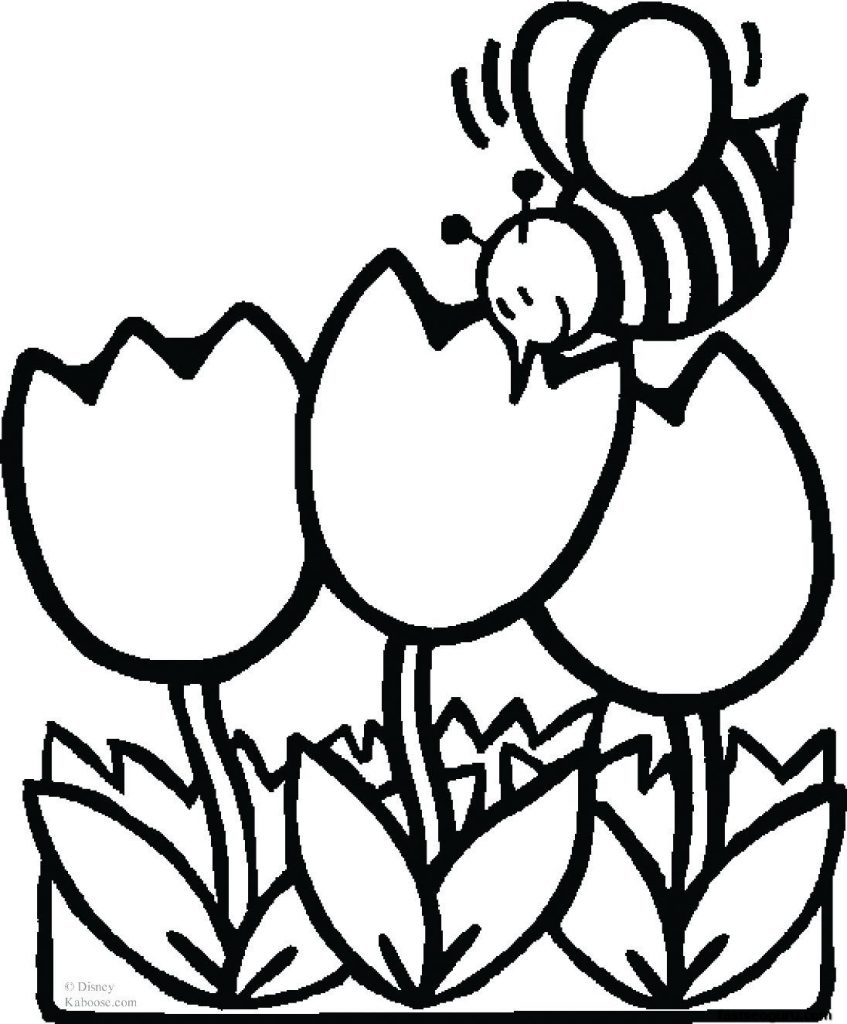 